JAPANESE AMERICAN CITIZENS LEAGUE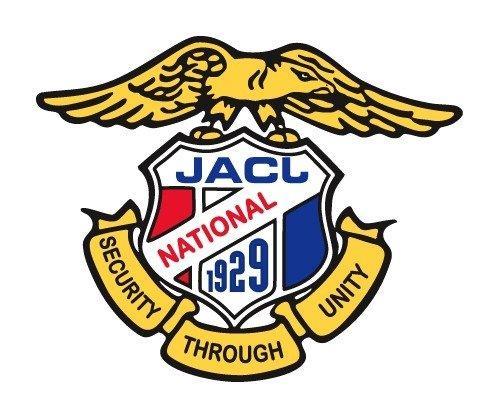 53rd JACL National ConventionLos Angeles, CA July 19-23, 2023DISTRICT YOUTH REPRESENTATIVE FORMGuidelines:Completed form must be emailed or postmarked no later than Saturday, May 20, 2023.Options for sending form:Email completed form to credentials@jacl.org (must be signed and scanned – or – type in name and write “Please accept this as my official signature”)Mail signed and completed form to (least preferred): JACL Credentials Committee, 1765 Sutter Street, San Francisco, CA 94115Please note that the JACL Offices are closed so the fastest way to turn in your form is via email. Each District is entitled to two (2) District Youth/Student Representatives.  The following person(s) will be the Youth/Student Representative(s) for the _______________ District at the 53rd JACL National Convention.DISTRICT YOUTH REPRESENTATIVEName: _______________________________         Name:  ________________________________Phone:  _______________________________        Phone:  ________________________________               E-Mail:	 _______________________________        E-Mail:  ____________________________________________________________________________________________________________Signature of District Governor 	              Print Name 			Date	